Kako otroke navdušiti nad branjem?Tina DovićV sodobnem svetu smo starši in šolniki postavljeni pred zahtevno nalogo – v ekspanziji privlačnih vizualnih podob najrazličnejših ekranov skušamo otroke navdušiti nad branjem.Seveda je kot pri vseh vzgojnih dejavnostih tudi pri spodbujanju veselja do branja priporočljivo začeti v najnežnejših letih, ko otroku beremo odrasli. Beremo mu vse dokler v otroku ne zbudimo nekakšne notranje potrebe po lastnem branju, kar ne sovpada nujno z otrokovo zmožnostjo branja. Zlasti priporočljivo je vztrajati pri otrocih, ki zaradi najrazličnejših težav pri branju ne razvijejo ustreznega razumevanja prebranega in posledično motivacije za branje. V takšnih primerih velja poizkusiti s skupnim oz. izmeničnim branjem, ko otroka vključujemo v branje glede na njegovo zmožnost (beseda, poved ali stran), hkrati pa mu z lastnim branjem zagotavljamo ustrezno razumevanje. Dobro je, če oblikujemo nekakšen ritual, najpogosteje gre za »večerno pravljico«, čas, ko smo otroku povsem na voljo. V nasprotju s težnjami odraslih tudi pri branju obvelja načelo »raje eno pravljico stokrat kot sto pravljic po enkrat«, saj otroci obožujejo predelovanje že znanih vsebin, ki pa jih vsakokrat doživijo povsem drugače. Omenjeni ritual ni pomemben le z vidika jezikovnega razvoja (širjenje besedišča, učenje skladenjskih spretnosti, splošna razgledanost), temveč zlasti z vidika odnosa oz. povezanosti. Med otrokom in bralcem se namreč stke močna čustvena vez.  Obstajajo otroci, ki v zgodnjem otroštvu reagirajo s črkami – že poznavanje zgolj nekaj črk jih motivira k učenju novih in h končnemu dekodiranju besede. Na drugi strani pa so otroci, ki kljub poznavanju črk in z že usvojeno veščino branja ne reagirajo z vsebino (npr. na plakatu »šlager« pevca opazijo zlato obleko, ne pa tudi ogromnega napisa njegovega imena in imena terase). Prav za vse pa je značilno, da za branje potrebujejo »mrtev« čas in prostor – torej čas, ko se nič ne dogaja, kar je v vsakdanu sodobnih otrok pravzaprav komaj verjetno. Do zgodnjega popoldneva so v šoli, sledijo izvenšolske dejavnosti, pa večerja in spanje. Za sodobne starše je največja bojazen, da se njihov otrok dolgočasi, čeprav je (paradoksno) ravno dolgočasje gibalo ustvarjalnosti – v našem primeru edino upanje, da bo otrok morda posegel po knjigi. Ne poznam otroka, ki bi ob prižganem televizorju ali telefonu, ki mu je na voljo, sam od sebe vzel knjigo in začel brati. Naši možgani so namreč naravnani tako, da k zadovoljevanju potrebe po zabavi poiščejo najenostavnejše in zlasti privlačnejše poti. Seveda branje knjige zahteva znatno več napora kot bolščanje v sijajno animacijo. Toda otrokovi možgani v resnici delujejo obratno: posnetki magnetne resonance kažejo, da ob branju ali igri zažarijo skoraj vsi predeli otrokovih možganov, medtem ko ob igranju računalniške igrice le manjši del in ob gledanju televizije najmanjši.Pri spodbujanju branja je prav tako pomembno, kakšen zgled predstavljamo otrokom starši. Ali se v prostem času veselimo branja ali namesto tega raje brkljamo po telefonu? Ali večer sklenemo z branjem ali raje omagamo pred televizorjem? Vse bolj ali manj primerne navade bodo zlagoma ponotranjili tudi naši otroci. (Kadar se jezimo na otroke, ki imajo v rokah ves čas le telefon, začnimo pri sebi.) Pogosto svetujem staršem, naj otroci le berejo, berejo, berejo, ne glede na vsebino – naj gre za stripe, knjige o gradbeni mehanizaciji, dinozavrih ali recepte za kuhanje. Prav vsa besedila vzdržujejo bralno kondicijo, ko je ugodje ob prebranem večje od frustracije dekodiranja besedila. In pomnite: če želite otroke vzgojiti v kritično razmišljujoča bitja, jih spodbujajte k branju.***V preteklem mesecu so se na spletu pojavile logopedske pravljice Lahkonočnice, ki so primerne za spodbujanje slušnega razlikovanja in artikulacije posameznih glasov mlajših otrok. Pripenjam jih »vam v navdih in otrokom v pogum«. Vseeno pa naj ne nadomestijo pravljic, ki jih pripovedujete ali berete vi …https://www.lahkonocnice.si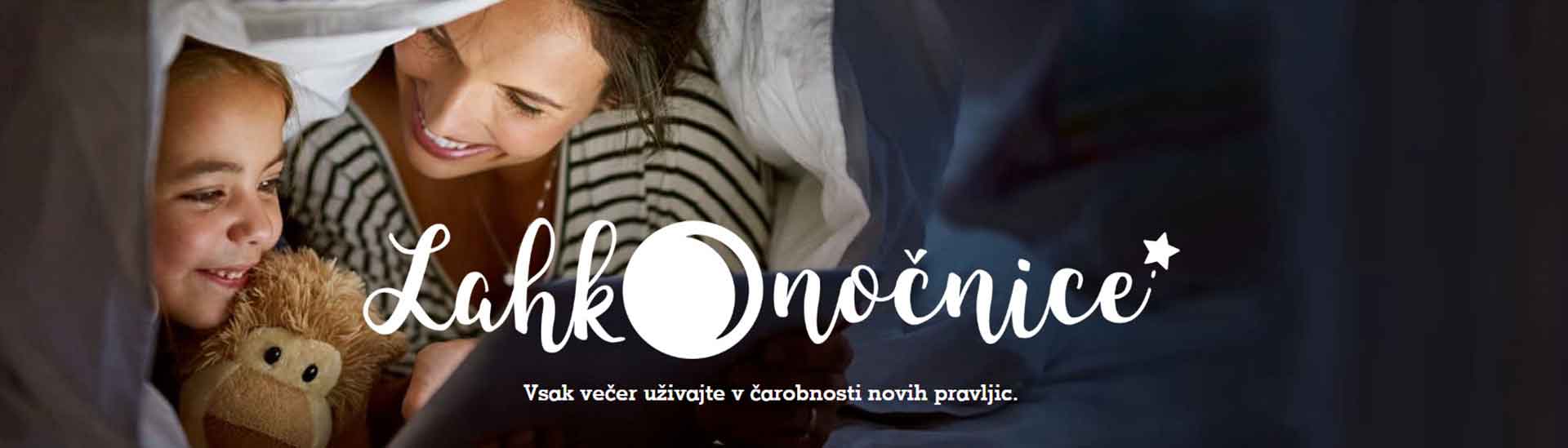 